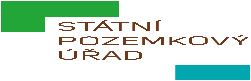 PŘÍLOHY
K ZADÁVACÍ DOKUMENTACINový agendový informační systém a geografický informační systém Státního pozemkového úřaduČást 2: Geografický informační systém Státního pozemkového úřaduSeznam příloh k zadávací dokumentaciPříloha č. 1	Technická specifikace předmětu veřejné zakázkyPříloha č. 2	Titulní list nabídky - vzorPříloha č. 3	Krycí list nabídky – vzorPříloha č. 4	Závazný vzor návrhu smlouvyPříloha č. 5	Čestné prohlášení o splnění základní způsobilosti, profesní způsobilosti a ekonomické kvalifikace - vzorPříloha č. 6	Seznam významných služeb – vzorPříloha č. 7	Seznam členů odborného týmu – vzorPříloha č. 8	Strukturovaný životopis člena odborného týmu – vzorPříloha č. 9	Závazná struktura odpovědi na technickou specifikaci zadáníPříloha č. 10	Hodnotící ukazatele technického řešení Příloha č. 1: Technická specifikace předmětu veřejné zakázkyTechnická specifikace předmětu veřejné zakázky tvoří samostatnou přílohu zadávací dokumentace.Příloha č. 2: Titulní list nabídky – vzorZadavatel:	Česká republika – Státní pozemkový úřadsídlo:		Praha 3 – Žižkov, Husinecká 1024/11a, PSČ 130 00Nový agendový informační systém a geografický informační systém Státního pozemkového úřaduČást 2: Geografický informační systém Státního pozemkového úřaduNABÍDKA[doplní účastník – Obchodní firma / název účastníka podávajícího nabídku]Příloha č. 3: Krycí list nabídky – vzorKrycí list nabídkyk zadávacímu řízení na veřejnou zakázku s názvem:Nový agendový informační systém a geografický informační systém Státního pozemkového úřadu“Část 2: Geografický informační systém Státního pozemkového úřadu Zadavatel   Dodavatel - (případně reprezentant u společné nabídky)Poznámka: Podává-li nabídku fyzická osoba, uvede následující údaje: obchodní firma nebo jméno, příjmení, místo podnikání, identifikační číslo, kontaktní spojení – telefon, fax, e-mail. 	Další dodavatel, podává–li nabídku více dodavatelů společněSeznam osob, s jejichž pomocí dodavatel předpokládá realizaci zakázky - poddodavateléPoznámka: Do sloupce označeného I. dodavatel uvede konkrétní část/části plnění, které hodlá zajistit pomocí poddodavatele. Do sloupce označeného II. dodavatel uvede procentní podíl poddodavatele a poměrnou finanční částku na celkovém plnění vztaženém k celkové nabídkové ceně.Místo:
Datum:___________________
Jméno:
Funkce:Příloha č. 4: Závazný text návrhu smlouvyZávazný text návrhu smlouvy tvoří samostatnou přílohu zadávací dokumentace.Příloha č. 5: Formulář – Čestné prohlášení o splnění základní způsobilosti, profesní způsobilosti a ekonomické kvalifikace – vzorČestné prohlášení o splnění základní způsobilosti, profesní způsobilosti a ekonomické kvalifikaceDodavatel:Název: (doplní dodavatel)	Sídlo: (doplní dodavatel)I. Prohlašuji tímto čestně, že výše uvedený dodavatel splňuje základní způsobilost dle § 74 odst. 1 zákona, tj. že jde o dodavatele,který nebyl v zemi svého sídla v posledních 5 letech před zahájením zadávacího řízení pravomocně odsouzen pro trestný čin uvedený v příloze č. 3 zákona nebo obdobný trestný čin podle právního řádu země sídla dodavatele; k zahlazeným odsouzením se nepřihlíží (§ 74 odst. 1 písm. a) zákona),který nemá v České republice nebo v zemi svého sídla v evidenci daní zachycen splatný daňový nedoplatek, a to i nedoplatek ve vztahu ke spotřební dani (§ 74 odst.1 písm. b)který nemá v České republice nebo v zemi svého sídla splatný nedoplatek na pojistném nebo na penále na veřejné zdravotní pojištění (§ 74 odst. 1 písm. c) zákona),který nemá v České republice nebo v zemi svého sídla splatný nedoplatek na pojistném nebo na penále na sociální zabezpečení a příspěvku na státní politiku zaměstnanosti (§ 74 odst. 1 písm. d) zákona),který není v likvidaci, proti němuž nebylo vydáno rozhodnutí o úpadku, vůči němuž nebyla nařízena nucená správa podle jiného právního předpisu nebo v obdobné situaci podle právního řádu země sídla dodavatele (§ 74 odst. 1 písm. e) zákona).Současně prohlašuji, že podmínku podle § 74 odst. 1 písm. a) zákona splňuje tento dodavatel a zároveň každý člen statutárního orgánu.Současně prohlašuji, že podmínku podle § 74 odst. 1 písm. a) zákona splňuje tento dodavatel a zároveň každý člen statutárního orgánu a vedoucí pobočky závodu.Současně prohlašuji, že podmínku podle § 74 odst. 1 písm. a) zákona splňuje rovněž osoba, které byla udělena práva spojená se zastupováním dodavatele.Poznámka: Ze žlutě podbarvených odstavců dodavatel ponechá v prohlášení pouze ty, které odpovídají jeho právní formě a skutečnosti, ostatní vymaže či vyškrtne. II. Prohlašuji tímto čestně, že výše uvedený dodavatel splňuje profesní způsobilost dle § 77 zákona, tj. že jde o dodavatele,který je zapsán v obchodním rejstříku nebo jiné obdobné evidenciPrávní forma:………………..Statutárním orgánem společnosti je: ……………………Za společnost jedná a podepisujekterý je oprávněn podnikat v rozsahu odpovídajícím předmětu veřejné zakázkyDoklad o oprávnění k podnikání:……………Předmět podnikání: …………… (Postačuje předmět podnikání mající vztah k předmětu VZ)Obory činnosti:………………      (Postačuje  obor mající vztah k předmětu VZ)Osoba zabezpečující odbornou způsobilost dodavatele je zaměstnanec/ poddodavatel/ statutární orgán dodavatele o veřejnou zakázku.III. Prohlašuji tímto čestně, že výše uvedený dodavatel splňuje ekonomickou kvalifikaci dle 
§ 78 zákona, tj. že jde o dodavatele,jehož minimální celkový roční obrat dosahoval minimálně 10 000 000 Kč, a to v každém roce za poslední 3  bezprostředně předcházející účetní období.Prohlašuji, že všechny výše uvedené údaje jsou pravdivé a úplné.Místo:
Datum:___________________
Jméno:
Funkce:Příloha č. 6: Seznam významných služeb - vzorSeznam významných služebÚčastník, společnost [doplní účastník], se sídlem [doplní účastník], IČO: [doplní účastník], zapsaná v obchodním rejstříku vedeném [doplní účastník] soudem v [doplní účastník], sp. zn. [doplní účastník], zastoupená [doplní účastník] („Účastník“), v souvislosti se svojí účastí v zadávacím řízení „Nový agendový informační systém a geografický informační systém Státního pozemkového úřadu, Část 2: Geografický informační systém Státního pozemkového úřadu“, jehož zadavatelem je Česká republika – Státní pozemkový úřad, IČO: 01312774, se sídlem Praha 3 – Žižkov, Husinecká 1024/11a, PSČ 130 00, předkládá níže uvedený seznam významných služeb:*K doplnění řádky dle potřeby.Příloha č. 7  Seznam členů odborného týmu – vzorSeznam členů odborného týmuMísto:				Účastník:
Datum:____________________
Jméno:
Funkce:Příloha č. 8  Strukturovaný životopis člena odborného týmu - vzorStrukturovaný životopis člena odborného týmuZákladní údajei V případě, že člen odborného týmu není zaměstnancem účastníka, doloží vztah k účastníku resp. k subjektu, za který prokazuje požadavky na technickou kvalifikaci.Přehled profesní praxeii Název, IČO, sídlo, kontaktní osoba včetně telefonu a emailu pro ověření.Vzdělání a certifikátyProhlašuji, že výše uvedené údaje jsou pravdivé, úplné a odpovídají skutečnosti.Místo:
Datum:___________________
vlastnoruční podpis členaodborného týmuPříloha č. 9 Závazná struktura odpovědi na technickou specifikaci zadáníTato příloha popisuje závaznou strukturu odpovědi na technickou specifikaci zadání GIS požadovanou od všech účastníků, kterou účastníci zohlední v rámci Návrhu technického řešení. V následujících kapitolách účastník popíše, jakým způsobem jím předkládané řešení naplňuje očekávání a směřuje k požadovanému cílovému stavu uvedenému zejména v kapitolách č. 3 až 8  „Přílohy 1 - Technická specifikace předmětu plnění veřejné zakázky“. Účastník zejména popíše následující v následující struktuře:KONCEPT ŘEŠENÍTechnologickou (softwarovou) platformu řešeníSW platformy a verze jednotlivých vrstev a komponent architektury, kompatibilita jednotlivých komponent s technologickým prostředím zadavatele licenční model: počty licencí, včetně popisu licenčních modelů s rozlišením „unikátního“ a „neunikátního“ (standardního) SW, očekávané ceny nakupovaných licencí a očekávanou cenu za roční maintenance SWpředpokládanou výkonnost a dostupnost systému, odezvyOtevřenost a udržitelnost řešení: rozbor udržitelnosti a rozvoje řešení vlastními silami zadavatele či jiným dodavatelemnástroje pro tvorbu nových komponent, služeb a aplikací (modulů aplikací), API, SDK.koncept rozdělení oprávnění dodavatel vs zadavatel (které části systému bude mít dodavatel v průběhu poskytování podpory ve své výhradní správě a které části může číst, editovat či modifikovat zadavatel i v době poskytování podpory dodavatelem)Nástroje pro aktualizace (geo)datNástroje pro komplexní monitoring systému a generování reportůMožnosti integracepodpora standardizovaných mapových služeb dle OGC (WMS, WMTS, WFS, WFS-T,…)s interními informačními systémy zadavatele a externími informačními systémypopis možností integrace klientů jiných platforem GIS/CAD (např. BentleyMap, QGIS ArcMap, ArcGIS Pro, Proland,…)podpora mobilních zařízení (klientů)zabezpečení systému a oprávněnízpůsob autentizace a autorizace správců a uživatelů systému, rozlišení oprávnění k editacizpůsob napojení a přidělování oprávnění dle AD SPÚ, popis do jaké úrovně (na vrstvu – tabulku v DB, nebo až na řádek – geoprvek)koncept migračního plánuArchitektura řešeníschéma a popis navrhované architektury, jednotlivých komponent a vzájemných vazeb (komunikace a závislostí)popis jednotlivých komponent řešení, jejich komunikačních rozhraní, včetně případných schémat funkcionality či struktury komponentnezávislost či naopak provázanost jednotlivých vrstev architektury (databázové a aplikační, aplikační a prezentační) s odůvodněním (možnost výměny technologie jedné z vrstev versus udržitelnost a jednoduchá správa celého systému)rozlišení interních a externích (veřejných) přístupů vč. zabezpečeníškálovatelnost řešenímožnosti využití automatického rozložení zátěže (load balancing)možnosti využití clusterů a failoverUživatelské a administrátorské rozhranínávrh administrátorského rozhranínávrh uživatelského rozhraní (základního webového klienta ISKN)způsob integrace požadovaných modulů do základního klientapopis podpory 3D vizualizace geodat ve webovém prostředínávrh a odůvodnění vhodnosti využití open source komponentPřínosy a rizika řešenípřínosy a rizika zvolené technologické platformy a navržené architektury řešenípopis výhod i nevýhodpopis rizik navrhovaného řešení a návrh ošetření rizikfunkcionality nabízené nad rámec zadávací dokumentace (technické specifikace)popis potenciálních úspor do budoucna (po skončení podpory) v oblasti licencí, lidských zdrojů a údržby systému a jeho budoucího rozvojenástroje a prostředky umožňující výrazněji redukovat pracnost návrhu, vývoj a implementaci nových procesů a služebzpůsob dokumentace řešenízdrojových kódůadministrátorské (provozní) dokumentaceuživatelské dokumentacegarance technické podpory v ČRMetodika úvodní analýzypostup zpracování úvodní (vstupní) analýzy – detailní specifikacedefinice vstupů a výstupů analýzychybějící vstupní informace a způsob jejich získáníPříloha č. 10Hodnotící ukazatele technického řešeníV rámci následujících hodnotících subkritérií budou hodnoceny:koncept řešení,architektura řešení,přínosy a rizika řešení, metodika úvodní analýzy,to vše v intencích kvalitativních potřeb a požadavků zadavatele plynoucích ze zadávacích podmínek a s přihlédnutím k technickým kvalitativním cílům zadavatele, přičemž zadavatel tyto svoje kvalitativní potřeby a požadavky a technické kvalitativní cíle v podrobnostech reflektuje v níže uvedeným způsobu hodnocení, pomocí kterého jednoznačně, srozumitelně a plně transparentně stanoví, na základě jakých ukazatelů bude ta které nabídka / řešení hodnocena jako lepší / výhodnější.Zadavatel:Česká republika – Státní pozemkový úřadSídlo:Husinecká 1024/11a, Praha 3, 130 00Zastoupený:Ing. Martinem Vrbou, ústředním ředitelemIČO / DIČ:01312774 / CZ 01312774Název veřejné zakázky:Sp. značka SZ SPU 036208/2019Druh zadávacího řízení:dle § 3 písm. b) zákona, otevřené řízeníDruh veřejné zakázky:SlužbyObchodní firma nebo název:Sídlo/místo podnikání:Právní forma:Telefon/fax:+420	/ +420E-mail:IČO:Statutární orgán – osoba oprávněná jednat za dodavatele:(titul, jméno, příjmení, funkce)Statutární orgán – osoba oprávněná jednat za dodavatele:(titul, jméno, příjmení, funkce)Kontaktní osoba:(titul, jméno, příjmení, funkce)Telefon/fax:+420	/ +420	E-mail:Obchodní firma nebo název:Sídlo/místo podnikání:Právní forma:Telefon/fax:+420E-mail:IČOSpisová značka v obchodním rejstříku:Statutární orgán – osoba oprávněná jednat za dodavatele:(titul, jméno, příjmení, funkce)Statutární orgán – osoba oprávněná jednat za dodavatele:(titul, jméno, příjmení, funkce)Kontaktní osoba:(titul, jméno, příjmení, funkce)Telefon/fax:+420E-mail:I.II.1.Obchodní firma nebo název:Sídlo/místo podnikání:Právní forma:Telefon/fax:E-mail:IČOStatutární orgán - osoba oprávněná jednat za poddodavatele:(titul, jméno, příjmení, funkce)Kontaktní osoba:(titul, jméno, příjmení, funkce)Objednatel významné služby 
(název, IČO a sídlo)Dodavatel
(název, IČO a sídlo, vztah k Účastníkovi)Kontaktní osoba Objednatele významné služby(jméno, funkce, adresa, telefon, email)Popis poskytované významné služby(název, podrobný popis)Rozsah, v jakém se Účastník / dodavatel na poskytnutí služby podílel(vyčíslení v %)Finanční rozsah poskytované významné služby 
(v Kč bez DPH)Doba provádění významné služby(od - do/ uvedením roku a měsíce zahájení a ukončení poskytování služby)*PoziceJménoDosažené vzdělání Délka praxe v letechCertifikátGIS AnalytikArchitekt informačních systémůProgramátor webových (mapových) aplikacíProgramátor webových (mapových) aplikacíProjektový manažerTechnik/testerTechnik/testerJméno a příjmení:Role v týmu při plnění veřejné zakázky:Vztah k účastníku podávajícímu nabídku (zaměstnanec / poddodavatel):iZaměstnavatel / objednatel služeb:iiOd – do (měsíc, rok):Pracovní pozice:Realizované projekty prokazující požadovanou praxi včetně popisu vykonávaných činností:Nejvyšší dosažené vzdělání:Získané certifikáty:Dílčí subkritériumZpůsob hodnoceníJako výhodnější bude hodnocena nabídka/řešení, které:Relativní váhaKoncept řešení1.Technologická (SW) platformabude přesněji a podrobněji definovat a lépe odůvodňovat navrhovanou SW platformuzvolená platforma bude novější, modernější a tím pádem perspektivnější do budoucnabude obsahovat kompatibilnější komponenty (části architektury) s technologickým prostředím zadavatelepodrobněji a strukturovaněji popíše licenční modely SW a uvede počty licencí s rozlišením „unikátního“ a „neunikátního“ (standardního) SWnabídne menší ceny za roční maintenance (kterou bude zadavatel platit i po ukončení této zakázky)podrobněji a strukturovaněji popíše předpokládanou výkonnost, dostupnost a odezvy systému, přičemž nabídne lepší parametry2. Otevřenost a udržitelnost řešeníbude obsahovat podrobnější a ucelenější popis technologické (softwarové) platformy řešení z hlediska udržitelnosti a budoucího rozvoje samotným zadavatelemposkytne výkonnější a flexibilnější prostředí pro provoz a rozvoj systému do budoucna zadavatelem či třetí stranou bude obsahovat pokročilejší a efektivnější nástroje pro tvorbu nových komponent služeb a aplikací (API, SDK,…)bude umožňovat větší míru vlastních zásahů–správy (geo)dat či vytěžování (geo)dat zadavatelem při současné aktivní podpoře dodavatele3.Nástroje pro aktualizace geodatbude obsahovat vhodnější, uživatelsky přívětivější a funkcionalitami komplexnější nástroje pro aktualizaci (geo)dat4. Nástroje pro monitoring systému a reportingbude lépe umožňovat kontinuální automatický monitoring systému a automatické generování reportůbude lépe pokrývat monitoring výkonnostních metrik a upozorňovat administrátory systému na chybové stavy jednotlivých komponent5. Možnosti integracebude umožňovat efektivnější a jednodušší integraci s jinými informačními systémy, s interními systémy Zadavatele a externími informačními systémy poskytne širší možnosti integrace s jinými desktopovými GIS/CAD klienty – minimálně čtení dat, ideálně však i zápis/editace datbude podporovat více běžně užívaných klientských platforem včetně mobilních platforem (tablety, chytré telefony) bude podporovat mobilní klienty pro sběr dat v terénu pracujících v režimu online i offline (synchronizace)6. Zabezpečení a oprávněníbude lépe pokrývat všechny aspekty zabezpečení dle standardů běžných pro tento typ systémůumožní snadné nastavení oprávnění uživatelů (vč. editorů a správců) dle AD SPÚbude umožňovat nastavení oprávnění až do úrovně řádku (konkrétních prvků)7. Migrační plánbude obsahovat detailnější, srozumitelnější a v důsledku efektivnější koncept migračního plánu, ve kterém lépe prokáže, že jeho řešení je snadno udržitelné a převoditelné na správu jiným dodavatelem nebo zadavatelem40 %Architektura řešení8. Schéma a popis architekturybude obsahovat detailnější a srozumitelnější popis komponent řešení, bude obsahovat detailnější a srozumitelnější schéma navrhované architektury a vzájemných vazeb jednotlivých komponent řešení,bude obsahovat ve větší míře na sobě nezávislé části architekturynavrhované řešení bude snadněji udržitelné a spravovatelné pomocí administrátorských nástrojůnabídne efektivnější způsob zabezpečení externích služeb (bez nutnosti replikace HW a SW)9. Škálovatelnostbude lépe umožňovat škálovatelnost řešení a automatické rozložení zátěže10. Administrátorské a uživatelské rozhraníbude zahrnovat přehlednější a uživatelsky přívětivější uživatelské a administrátorské rozhraní, administrátorské přístupné jak přes GUI tak i přes command line11. Integrace modulů webového klienta bude umožňovat snazší způsob integrace požadovaných a nových modulů a funkcionalit (geoprocesingových služeb) do základního webového klienta12. Možnosti vizualizace ve 3Dbude obsahovat desktopové aplikace či nástroje pro tvorbu 3D vizualizacíbude lépe podporovat 3D vizualizace ve webovém prostředí13. Možnosti využití open source SWlépe zhodnotí a odůvodní možnosti využití či nevyužití open source komponent, jejich přínosy a rizika vč. eliminace možného rizika40 %Přínosy a rizika řešení14. přínosy a rizika nabízeného řešeníbude obsahovat detailnější přehled potenciálních přínosů (výhod), úspor a rizik (nevýhod) navrženého řešení (platformy a architektury)věrohodněji a detailněji popíše možná rizika navrhovaného řešení a bude poskytovat menší prostor pro vznik rizik, či nástroje pro jejich eliminacinabídne více z uživatelského pohledu užitečných funkcionalit nad rámec funkcionalit požadovaných v  technické specifikaci 15. nástroje a prostředky pro vývojnabídne vhodnější nástroje a prostředky umožňující výrazněji redukovat pracnost návrhu a implementace nových procesů a služeb16. dokumentacebude obsahovat -podrobnější a ucelenější návrh struktury dokumentace systému vč. ukázky komentovaného zdrojového kódu, která vytvoří větší prostor pro technickou a faktickou nezávislost na konkrétním dodavateli17. podpora v ČRgarantuje spolehlivější kontinuální technickou podporu v ČR15 %Metodika úvodní analýzy18. Metodika vstupní analýzyobsahuje lépe propracovaný systematický postup zpracování úvodní analýzy (detailní specifikace)přesněji vymezuje výstupy analýzyvhodněji a strukturovaněji popisuje vstupy požadované pro zpracování analýzylépe ošetří chybějící nebo chybné vstupní informace a zajistí jejich doplnění či korekci5 %